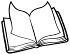 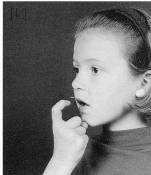 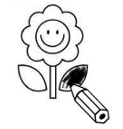 	 Colorie les lettres qui codent le son étudié. 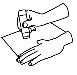 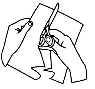   	Découpe les images. 	Colle - les dans la bonne colonne. 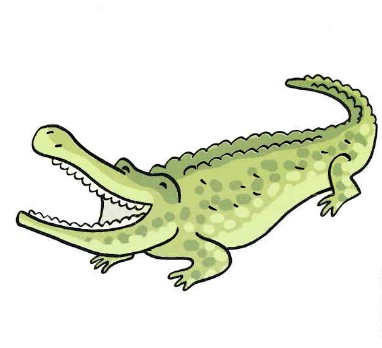 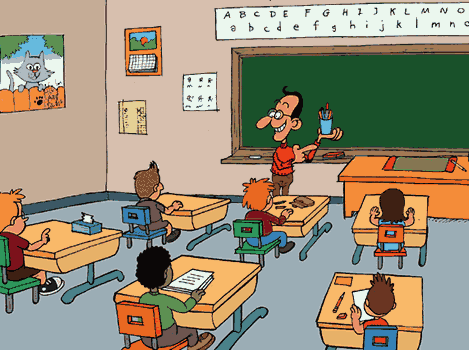 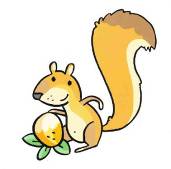 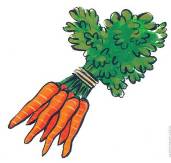 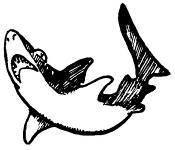 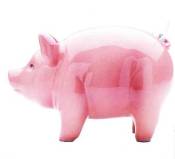 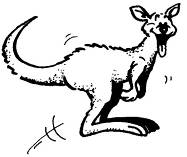 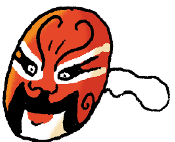 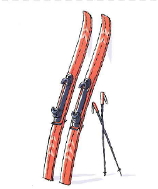 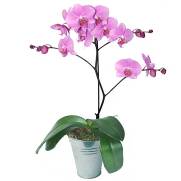 [k]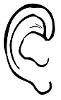 [k][k][k]c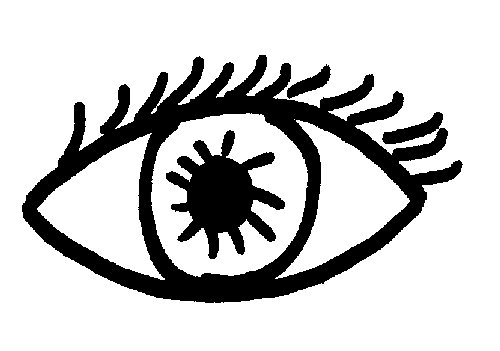 qukch